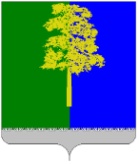 Муниципальное образование Кондинский районХанты-Мансийского автономного округа – ЮгрыАДМИНИСТРАЦИЯ КОНДИНСКОГО РАЙОНАПОСТАНОВЛЕНИЕОб утверждении положенияо муниципально-частном партнерствев Кондинском районеВ соответствии с Федеральным законом от 13.07.2015 № 224-ФЗ "О государственно-частном партнерстве, муниципально-частном партнерстве в Российской Федерации и внесении изменений в отдельные законодательные акты Российской Федерации", Уставом Кондинского района:1. Утвердить Положение о муниципально-частном партнерстве в Кондинском районе (далее - Положение) согласно приложению.2. Определить администрацию Кондинского района уполномоченным органом в сфере муниципально-частного партнерства.3. Определить комитет экономического развития администрации Кондинского района уполномоченным структурным подразделением администрации Кондинского района на осуществление полномочий, предусмотренных подпунктами 8.2.1 – 8.2.3 и 8.2.5 – 8.2.8 раздела 8 Положения.4. Определить юридическо-правовое управление администрации Кондинского района уполномоченным структурным подразделением администрации Кондинского района на осуществление полномочий, предусмотренных подпунктом 8.2.4 раздела 8 Положения.5. Обнародовать настоящее постановление в соответствии с решением Думы Кондинского района от 27 февраля 2017 года № 215 «Об утверждении порядка опубликования (обнародования) муниципальных правовых актов и другой официальной информации органов местного самоуправления муниципального образования Кондинский район» и разместить на официальном сайте органов местного самоуправления муниципального образования Кондинский район.6. Контроль за выполнением постановления возложить на заместителя главы района, курирующего вопросы экономического развития.Приложение к постановлению администрации районаот _____________2017 года № ___Положениео муниципально-частном партнерстве в Кондинском районе1. Предмет регулирования настоящего Положения1. Настоящее Положение определяет цели, формы и условия участия муниципального образования Кондинский район (далее – Кондинский район) в муниципально-частном партнерстве, которое осуществляется в соответствии с Гражданским Кодексом Российской Федерации, Земельным Кодексом Российской Федерации, Градостроительным кодексом Российской Федерации, Федеральным законом от 21.07.2005 № 115-ФЗ "О концессионных соглашениях", Федеральным законом от 13.07.2015 № 224-ФЗ "О государственно-частном партнерстве, муниципально-частном партнерстве в Российской Федерации и внесении изменений в отдельные законодательные акты Российской Федерации" (далее - Федеральный закон № 224-ФЗ).2. Настоящее Положение разработано в целях регулирования взаимоотношений сторон в рамках муниципально-частного партнерства.2. Основные понятия, используемые в настоящем Положении2.1. Муниципально-частное партнерство – юридически оформленное на определенный срок и основанное на объединении ресурсов, распределении рисков сотрудничество публичного партнера, с одной стороны, и частного партнера, с другой стороны, которое осуществляется на основании соглашения о муниципально-частном партнерстве, заключенного в соответствии с Федеральным законом № 224-ФЗ в целях привлечения в экономику Кондинского района частных инвестиций, обеспечения органами местного самоуправления доступности товаров, работ, услуг и повышения их качества.2.2. Понятия, используемые в настоящем Положении, применяются в значениях, определенных Федеральным законом № 224-ФЗ.3. Цели муниципально-частного партнерстваЦелями муниципально-частного партнерства являются:1) повышение доступности и улучшение качества услуг, предоставляемых потребителям услуг с использованием объектов социальной и инженерной инфраструктуры, за счет привлечения частных инвестиций в создание, реконструкцию, модернизацию, обслуживание или эксплуатацию объектов социальной и инженерной инфраструктуры;2) обеспечение эффективности использования имущества, находящегося в собственности муниципального образования Кондинский район (далее - находящегося в муниципальной собственности).4. Принципы участия муниципального образования Кондинский районв муниципально-частном партнерстве.4.1. Участие Кондинского района в муниципально-частном партнерстве основывается на принципах:4.1.1. открытости и доступности информации, за исключением информации, составляющей в соответствии с действующим законодательством Российской Федерации тайну;4.1.2. обеспечения конкуренции;4.1.3. отсутствия дискриминации, равноправия сторон, соглашения и равенство их перед законом;4.1.4. добросовестного исполнения сторонами соглашения обязательств по соглашению;4.1.5. справедливого распределения рисков и обязательств между сторонами соглашения;4.1.6. свободы заключения соглашения.5. Формы участия Кондинского района в муниципально-частном партнерстве.1. Участие Кондинского района в муниципально-частном партнерстве осуществляется в соответствии с действующим законодательством в следующих формах:1) вовлечения в инвестиционный процесс имущества, находящегося в собственности;2) реализации инвестиционных проектов;3) концессионных соглашений;4) в иных формах, не противоречащих действующему законодательству (например, бюджетные инвестиции юридическим лицам, не являющимся государственными и муниципальными учреждениями и государственными или муниципальными унитарными предприятиями; залог имущества, находящегося в муниципальной собственности; арендные отношения; долгосрочная аренда; создание совместных юридических лиц; залог имущества, находящегося в муниципальной собственности, в соответствии с соглашением о муниципально-частном партнерстве; предоставление муниципальных гарантий хозяйствующему субъекту, участвующему в реализации проектов муниципально-частного партнерства, и др.).6. Формы муниципальной поддержкимуниципально-частного партнерства в Кондинском районе.6.1. Имущественное участие Кондинского района в проектах муниципально-частного партнерства осуществляется в следующих формах:6.1.1. предоставления Кондинским районом в аренду частному партнеру находящихся в муниципальной собственности земельных участков, на которых располагаются или должны располагаться объекты соглашения и (или) которые необходимы для осуществления частным партнером деятельности, предусмотренной соглашением  (далее - земельные участки), в целях создания или реконструкции частным партнером объекта недвижимого (движимого) имущества (объекта соглашения), осуществления партнером его последующей эксплуатации в порядке, на условиях и в течении срока, определенного соглашением, по истечении которого частный партнер передает его в собственность Кондинского района на условиях и в порядке, предусмотренных соглашением;6.1.2. создания организаций смешанной формы собственности в целях создания объекта соглашения о муниципально-частном партнерстве;6.1.3. определения долей Кондинского района и частного партнера в праве собственности на объект соглашения о муниципально-частном партнерстве. Такие доли могут определяться как по отдельным этапам исполнения соглашения, так и по его окончании. В случае сохранения доли частного партнера по окончании последнего этапа,  соглашением может быть предусмотрено право Кондинского района  на выкуп доли частного партнера.6.2. Финансовое участие Кондинского района в проектах муниципально-частного партнерства может быть предусмотрено в следующих формах:6.2.1. муниципальной гарантии по займам, привлекаемым частным партнером для исполнения соглашения;6.2.2. компенсации частному партнеру части затрат по уплате процентов по привлекаемым для исполнения соглашения заемным средствам;6.2.3 компенсации частному партнеру затрат на исполнение обязательств Кондинского района, возникающих вследствие решений об экономическом регулировании деятельности частного партнера, реализации им мер социальной поддержки потребителей, определяемых в соглашении;6.2.4. выкупа имущества частного партнера или софинансирования деятельности частного партнера в случае, если это предусмотрено муниципальными программами Кондинского района;6.2.5. выкупа имущества частного партнера или софинансирования деятельности частного партнера, связанной с выполнением частным партнером обязательств по предоставлению товаров, выполнению работ, оказанию услуг в соответствии с соглашением;6.2.6. выкупа имущества частного партнера, связанного с обеспечением установленного соглашением минимального дохода от деятельности частного партнера по эксплуатации объекта соглашения;6.2.7 оплаты по регулируемым тарифам (ценам) определенного объема товаров, работ, услуг, предусмотренного соглашением и произведенного частным партнером;6.2.8. компенсации частному партнеру минимального объема потребления согласно условиям соглашения в случае, если эти условия не могут быть выполнены иным путем;6.2.9. предоставления ассигнований частному партнеру при возникновении права муниципальной собственности на эквивалентную часть уставных (складочных) капиталов указанных лиц, в порядке, установленном действующим законодательством Российской Федерации;6.2.10. в иных формах, в соответствии с законодательством Российской Федерации.6.3. Формы и порядок предоставления указанных в пункте 6.2 настоящего Положения форм финансового участия устанавливаются отдельными нормативными правовыми актами Кондинского района в соответствии с действующим законодательством Российской Федерации.6.4. Условия соглашения о муниципально-частном партнерстве должны соответствовать требованиям Федерального закона № 224-ФЗ.7. Объекты Соглашения7.1. Объектами соглашения могут являться:1) частные автомобильные дороги или участки частных автомобильных дорог, мосты, защитные дорожные сооружения, искусственные дорожные сооружения, производственные объекты (объекты, используемые при капитальном ремонте, ремонте и содержании автомобильных дорог), элементы обустройства автомобильных дорог, объекты, предназначенные для взимания платы (в том числе пункты взимания платы), объекты дорожного сервиса;2) подводные и подземные технические сооружения, переходы, линии связи и коммуникации, иные линейные объекты связи и коммуникации;3) объекты образования, культуры, спорта, объекты, используемые для организации отдыха граждан и туризма, иные объекты социального обслуживания населения;4) объекты, на которых осуществляются обработка, утилизация, обезвреживание, размещение твердых коммунальных отходов;5) объекты благоустройства территорий, в том числе для их освещения;6) объекты производства, первичной и (или) последующей (промышленной) переработки, хранения сельскохозяйственной продукции, включенные в утвержденный Правительством Российской Федерации в соответствии с законодательством Российской Федерации о развитии сельского хозяйства перечень и определенные согласно критериям, установленным Правительством Российской Федерации.7.2. Объектом соглашения, из указанных в пункте 7.1 настоящего Положения, может быть только имущество, в отношении которого законодательством Российской Федерации не установлены принадлежность исключительно к государственной, муниципальной собственности или запрет на отчуждение в частную собственность либо на нахождение в частной собственности.7.3. Соглашение может быть заключено в отношении нескольких объектов, указанных в пункте 7.1 настоящего Положения. Заключение соглашения в отношении нескольких объектов соглашения допускается в случае, если указанные действия (бездействие) не приведут к недопущению, ограничению, устранению конкуренции.7.4. Объект соглашения, подлежащий реконструкции, должен находиться в собственности публичного партнера на момент заключения соглашения. Указанный объект на момент его передачи частному партнеру должен быть свободным от прав третьих лиц.7.5. Не допускается передача частному партнеру объекта соглашения (входящего в его состав имущества), которое на момент заключения соглашения принадлежит государственному или муниципальному унитарному предприятию на праве хозяйственного ведения либо государственному или муниципальному бюджетному учреждению на праве оперативного управления.7.6. Частный партнер не вправе передавать в залог объект соглашения и (или) свои права по соглашению, за исключением их использования в качестве способа обеспечения исполнения обязательств перед финансирующим лицом при наличии прямого соглашения. Обращение взыскания на предмет залога возможно только в случае, если в течение не менее чем ста восьмидесяти дней со дня возникновения оснований для обращения взыскания не осуществлена замена частного партнера либо если соглашение не было досрочно прекращено по решению суда в связи с существенным нарушением частным партнером условий соглашения.7.7. В случае обращения взыскания на предмет залога публичный партнер имеет право преимущественной покупки предмета залога по цене, равной задолженности частного партнера перед финансирующим лицом, но не более чем стоимость предмета залога.8. Полномочия уполномоченного органа8.2. Комитет экономического развития администрации Кондинского района как уполномоченный орган в сфере муниципально-частного партнерства осуществляет следующие полномочия:8.2.1. обеспечение координации деятельности структурных подразделений администрации Кондинского района, наделенных функциями по решению вопросов местного значения, для решения которых предназначен объект, в отношении которого в соответствии с Федеральным законом № 224-ФЗ возможно заключение соглашения, и структурных подразделений администрации Кондинского района, осуществляющих функции по реализации единой инвестиционной политики и нормативному правовому регулированию, оказанию муниципальных услуг в соответствующих сферах экономической деятельности;8.2.2. согласование публичному партнеру конкурсной документации для проведения конкурсов на право заключения соглашения о муниципально-частном партнерстве;8.2.3. осуществление мониторинга реализации соглашения о муниципально-частном партнерстве;8.2.4 содействие в защите прав и законных интересов публичных партнеров и частных партнеров в процессе реализации соглашения о муниципально-частном партнерстве;8.2.5. ведение реестра заключенных соглашений о муниципально-частном партнерстве;8.2.6. обеспечение открытости и доступности информации о соглашении о муниципально-частном партнерстве;8.2.7. представление в уполномоченный орган результатов мониторинга реализации соглашения о муниципально-частном партнерстве;8.2.8 осуществление иных полномочий, предусмотренных Федеральным законом № 224-ФЗ, другими федеральными законами, законами и нормативными правовыми актами субъектов Российской Федерации, Уставом Кондинского района.8.3. Глава муниципального образования направляет в Департамент экономического развития Ханты-Мансийского автономного округа - Югры, уполномоченный исполнительным органом государственной власти Ханты-Мансийского автономного округа - Югры на осуществление полномочий, предусмотренных подпунктами 1-9 части 2 статьи 17 Федерального закона №224-ФЗ, проект муниципально-частного партнерства для проведения оценки эффективности проекта и определения его сравнительного преимущества в соответствии с частями 2-5 статьи 9 Федерального закона № 224-ФЗ.9. Определение частного партнера для реализациимуниципально-частного проекта.Определение частного партнера для реализации муниципально-частного проекта осуществляется в соответствии с главой 1 Федерального закона № 224-ФЗ.от                    2017 года№пгт. МеждуреченскийГлава Кондинского районаА.В. Дубовик